Nombre: ______________________________________      Periodo: ___________________   Fecha: ______________ Capitulo 2, Español 2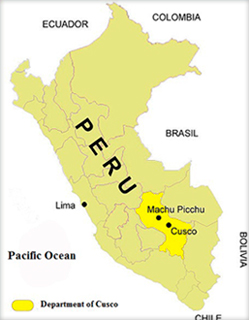 Cuzco, Perú (págs. 40– 77) 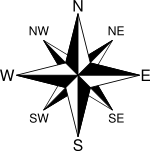 